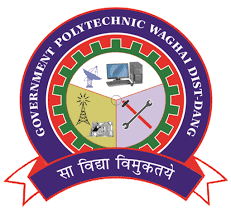 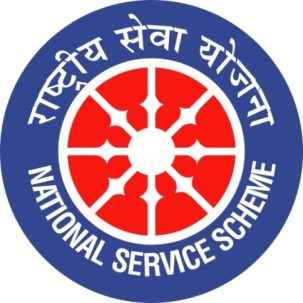 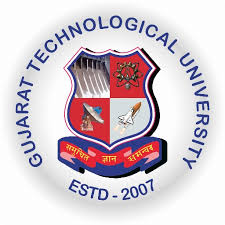 GUJARAT TECHNOLOGY UNIVERSITYNATIONAL SERVICE SCHEMEGOVERNMENT POLYTECHNIC WAGHAIA Report on  constitution day /Friday celebrationon 25/10/2022 of  Government Polytechnic waghaiNSS Unit Name/College Name: Government Polytechnic waghaiEvent NAME:  Constitution day Celebration Event Date, Time and Location: Government polytechnic waghaiBrief Description of the Event:. Constitution day celebrated at Government polytechnic waghai on Friday date 25/10/2022. All branch students and staff members take  oath on constitution day. Major Ou/tcomes of Event: Students know important of Indian constitution  Photographs of the Event: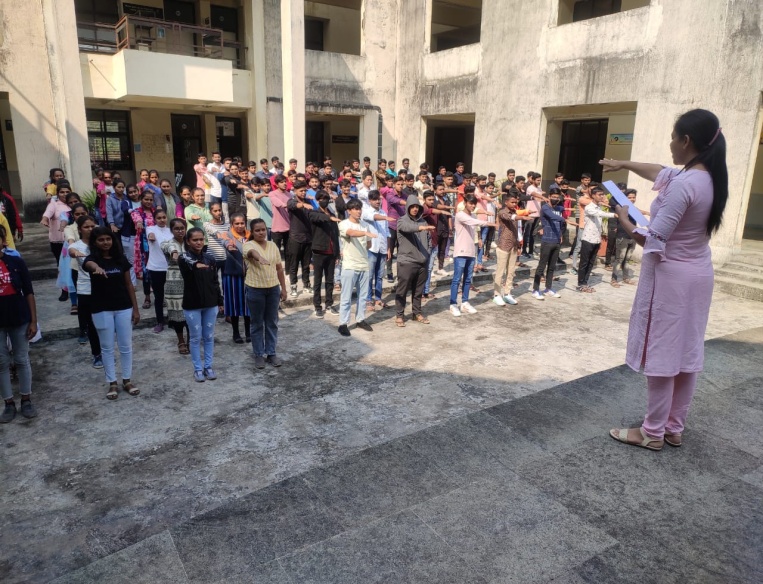 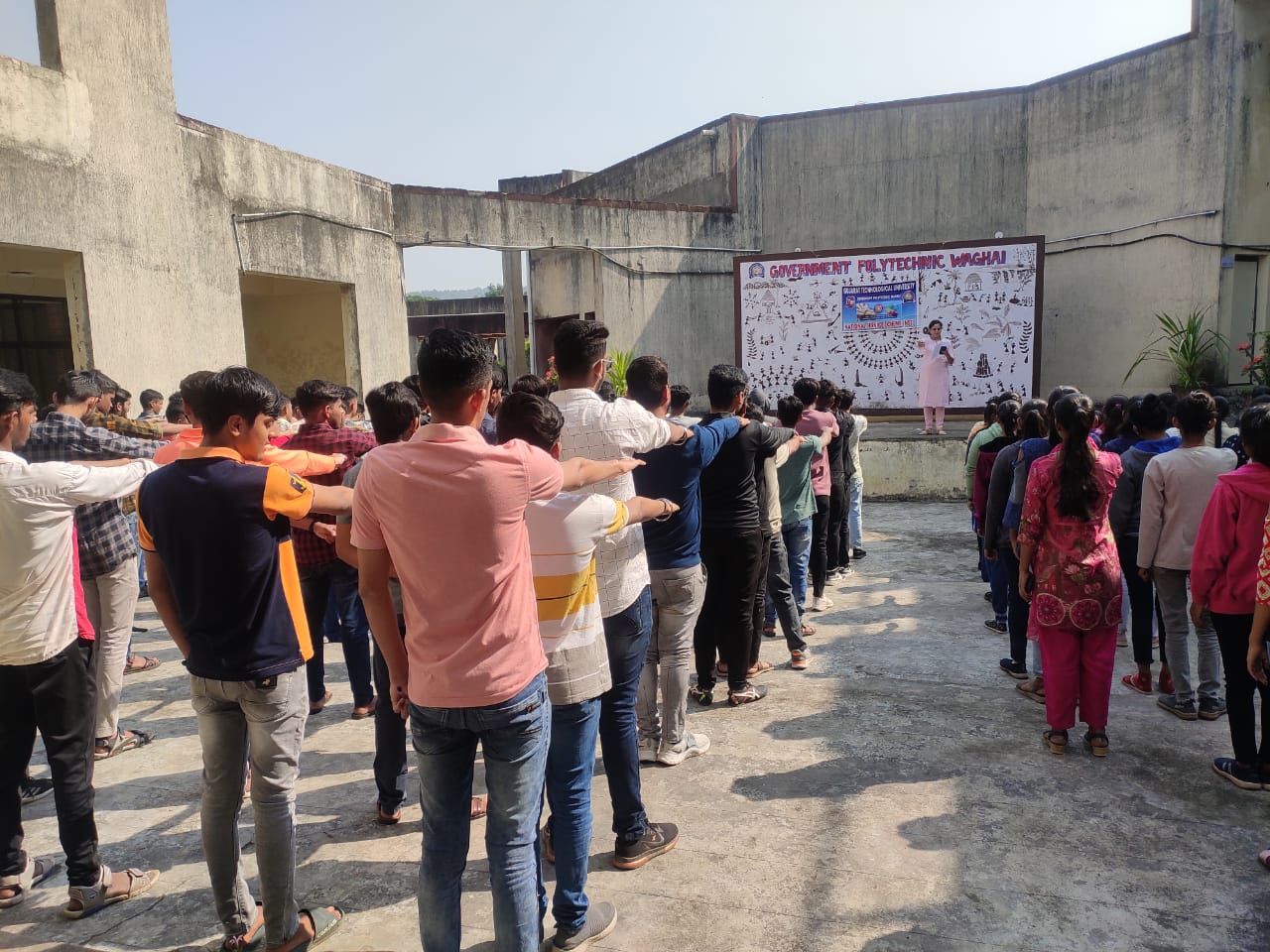 